(pieczęć Dostawcy)		OFERTA do zapytania ofertowego nr SIM/01/04/2021Opis przedmiotu oferty:analizator sygnału wideo z funkcją śledzenia (2 szt)Parametry dla przedmiotu zamówienia:Oferent:……………………………………………………………………………………………./nazwa spółki/……………………………………………………………………………………………./adres spółki/……………………………………………………………………………………………./NIP spółki/Osoba kontaktowa ze strony oferenta:…………………………………………………………………………………………./imię i nazwisko/……………………………………………………………………………………………./adres email/………………………………………………………………………………………./telefon kontaktowy/Zamawiający:Flytronic S.A.ul. Bojkowska 43, 44-100 Gliwice, PolskaNIP:969 151 39 93Data ważności oferty: 30 kwietnia 2021 roku.Cena:Termin realizacji:	do 30 kwietnia 2021Miejsce dostawy:	Gliwice, PolskaWarunki płatności: 	14 dni od daty wystawienia faktury sprzedaży. Dopuszcza się płatność zaliczkową do 100% wartości zamówienia.Potwierdzam parametry analizatora sygnału wideo z funkcją śledzenia.  Uważam się za związanego oferta do dnia 30 kwietnia 2021 roku.Inne istotne warunki zamówienia:……………………………………………………………………………………………………………………………………………………………………………………………………………………………………………………………………………………………………………………………………………………………………………………………………………………………………………………………………………………………………………………………………………………………………………………………………	……………………………….. (miejsce, data)	        (podpis, pieczątka firmowa)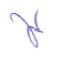 ParametrWartośćStrumień wejściowyDwa strumienie wideo:
1 strumień: 1920x1080 30fps kodowany h264/mjpeg 
2 strumień: 640x480 30fps kodowany h264/mjpeg 
Jeden lub więcej strumieni kontrolnych:
Sterowanie ręczne
Ustawienie i konfiguracja parametrów pracyInterfejsGigabit ethernet (RJ45)Sterowanie kamerą i trackeremSterowanie ręczne i automatyczneKlasyfikator śledzonych obiektówWbudowany klasyfikator zdolny do identyfikacji obiektów BSP (płatowców i wirnikowców)Strumień wyjściowyWejściowy strumień wideo z identyfikacją obiektu, telemetriaOkres licencjiDożywotniaOpóźnienie wideo pomiędzy wejściem a wyjściem350 msOpóźnienie sterowania i telemetrii100msDokumentacja APITakZasilanie230VAC lub 24VDCnazwaIlośćCena jednostkowa nettoCena nettoCena bruttoAnalizator sygnału wideo z funkcją śledzenia2SUMASUMASUMA